ZAMIERZENIA DYDAKTYCZNO – WYCHOWAWCZE NA MIESIĄC LUTY W GRUPIE BIEDRONKI Tematy kompleksowe:
Tydzień I  - „Siły przyrody” - kształtowanie postaw proekologicznych, właściwego stosunku do ochrony środowiska, wyrabianie nawyku podejmowania konkretnych działań zmierzających do ochrony środowiska (segregacja śmieci, oszczędzanie wody i prądu); rozumienie znaczenia wyrażenia surowce wtórne, bioodpady; zapoznanie z niektórymi minerałami występującymi w ziemi oraz z zawodem geologa;
Tydzień II – „ Cztery żywioły” - zapoznanie z powietrzem – żywiołem potrzebnym i groźnym; omówienie żywiołów: ogień, woda;  kształtowanie umiejętności dostrzegania walorów czystego powietrza; wzbogacanie wiadomości na temat wulkanów; doskonalenie umiejętności dodawania i odejmowania na konkretach; 
Tydzień III – „ Wielka wyprawa” - dostrzegania w najbliższym otoczeniu nowych rzeczy, zjawisk; rozwijanie ciekawości i wrażliwości na walory otocznia; doskonalenie umiejętności rozpoznawania i podawania nazw różnych pojazdów, dzielenia ich na powietrzne, wodne i lądowe; rozbudzanie zainteresowań technicznych dzieci; nabywanie umiejętności obserwowania, wnioskowania na podstawie pracy z mapą; 
Tydzień IV – „Nasze podróże” -  poszerzenie słownika dzieci o wyrażenia dotyczące nazw geograficznych: Antarktyda, Himalaje, czytanie globalne wyrazów las tropikalny, wydmy, piramidy, pustynia; uwrażliwienie na piękno fauny i flory; zapoznanie ze sposobem ich ubierania się, przemieszczania, budowania domów;
                                                                           Opracowała: mgr Karolina Witkowska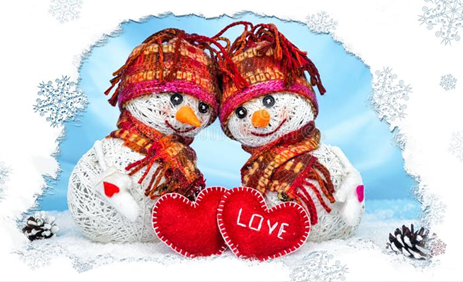 WIERSZYK MIESIACA: 
„PRZYJECHAŁA ZIMA WOZEM”    Lucyna KrzemienieckaPrzyjechała zima wozem. A z kim?
Ze śniegiem i mrozem.
Zaraz w poniedziałek
ubieliła pola kawałek.
A we wtorek?
Brylantami obsypała borek.                    
A w środę?
Położyła lusterko na wodę.
A w czwartek?
Zmroziła na tarninie tarki.
A w piątek?
Dorzuciła śniegu w każdy kątek?
A w sobotę? 
Malowała na szybach kwiaty złote.
A w niedzielę?
Uszczypnęła w nos Anielę!

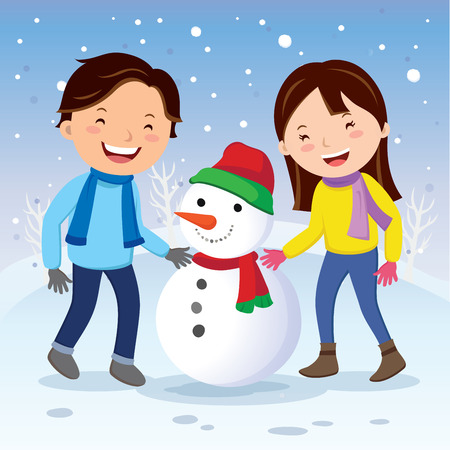 PIOSENKA MIESIĄCA:
„Mroźne marzenia”   sł. i muz. Malina Sarnowska 
1.  Kiedy zima się zaczyna, wielki mróz idzie.
 Myślę wtedy o pingwinach i o Antarktydzie. 
         Ref.:  Marzę, żeby Inuitą być, 
                  pośród gór lodowych sobie żyć. 
                  I w krainie za polarnym kręgiem 
                   jeździć psim zaprzęgiem. 
2.  Inny szlak na północ wiedzie aż za ocean. 
Tam polarne są niedźwiedzie, a pingwinów nie ma. 
           Ref.: Marzę, żeby Inutią być…
3. Tam po morzu skutym lodem, 
między górami, zamiast jeździć samochodem,
 jeździ się saniami.
            Ref.: Marzę, żeby Inuitą być… 
4.  Chcę mieć buty z foczej skóry, ciepłe ubranie.
 I u stóp lodowej góry w igloo swe mieszkanie. 
            Ref.: Marzę, żeby Inuitą być…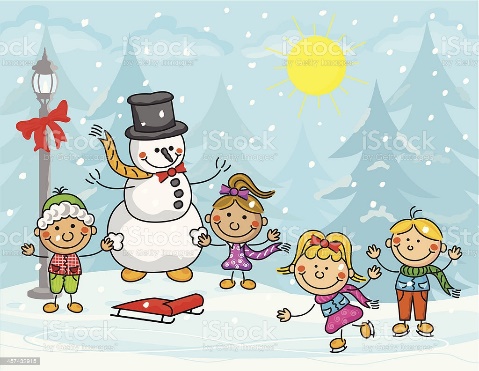 